								projektas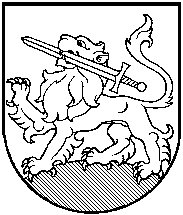 RIETAVO SAVIVALDYBĖS TARYBASPRENDIMASDĖL RIETAVO SAVIVALDYBĖS TARYBOS 2016 M. BIRŽELIO 23 D. SPRENDIMO NR. T1-109 „DĖL PROJEKTO „Rietavo miesto gyvenamųjų namų kvartalų kompleksinis sutvarkymas didinant gyvenamosios aplinkos patrauklumą“ PARENGIMO IR ĮGYVENDINIMO“ PAKEITIMO2018 m. gegužės 24 d.  Nr. T1-Rietavas                Vadovaudamasi Lietuvos Respublikos vietos savivaldos įstatymo 18 straipsnio 1 dalimi, Lietuvos Respublikos vidaus reikalų  ministro 2015 m. spalio 23 d. įsakymu Nr. 1V-841 „Dėl 2014–2020 metų Europos Sąjungos fondų investicijų veiksmų programos 7 prioriteto „Kokybiško užimtumo ir dalyvavimo darbo rinkoje skatinimas“ 07.1.1-CPVA-R-905 priemonės „Miestų kompleksinė plėtra“ aprašu, Rietavo  savivaldybės taryba  n u s p r e n d ž i a:                1. Pakeisti Rietavo savivaldybės tarybos 2016 m. birželio 23 d. sprendimą Nr. T1-109 „Dėl projekto „Rietavo miesto gyvenamųjų kvartalų kompleksinis sutvarkymas didinant gyvenamosios aplinkos patrauklumą“ parengimo ir įgyvendinimo“; vietoje „Rietavo miesto gyvenamųjų kvartalų kompleksinis sutvarkymas didinant gyvenamosios aplinkos patrauklumą“ įrašyti „Rietavo miesto viešųjų erdvių kompleksinis sutvarkymas“.    2. Parengti ir įgyvendinti projektą „Rietavo miesto viešųjų erdvių kompleksinis sutvarkymas.“                 3.  Prisidėti prie projekto finansavimo 7,5 proc. visų tinkamų finansuoti projekto išlaidų ir padengti netinkamas finansuoti su projektu susijusias išlaidas, jeigu tokios būtų nustatytos. Užtikrinti investicijų tęstinumą 5 metus po projekto finansavimo pabaigos.                4.  Įpareigoti Savivaldybės administracijos direktorių Vytautą Dičiūną organizuoti šio projekto   parengimą ir įgyvendinimą.Sprendimas gali būti skundžiamas ikiteismine tvarka Lietuvos administracinių ginčų komisijos Klaipėdos apygardos skyriui (H. Manto g. 37, Klaipėda) arba Lietuvos Respublikos administracinių bylų teisenos įstatymo nustatyta tvarka Regionų apygardos administracinio teismo Klaipėdos rūmams (Galinio Pylimo g. 9, Klaipėda) per vieną mėnesį nuo šio sprendimo paskelbimo ar įteikimo suinteresuotai šaliai dienos.Savivaldybės meras 	                                                                               AIŠKINAMASIS RAŠTAS PRIE SPRENDIMO DĖL RIETAVO SAVIVALDYBĖS TARYBOS 2016 M. BIRŽELIO 23 D. SPRENDIMO NR. T1-109 „DĖL PROJEKTO „RIETAVO MIESTO GYVENAMŲJŲ NAMŲ KVARTALŲ KOMPLEKSINIS SUTVARKYMAS DIDINANT GYVENAMOSIOS APLINKOS PATRAUKLUMĄ“ PARENGIMO IR ĮGYVENDINIMO“ PAKEITIMO2018-05-10 Rietavas1. Sprendimo projekto esmė.Parengti ir įgyvendinti projektą „Rietavo miesto viešųjų erdvių kompleksinis sutvarkymas.“ 2. Kuo vadovaujantis parengtas sprendimo projektas.Sprendimo projektas parengtas vadovaujantis Lietuvos Respublikos vietos savivaldos įstatymo 18 straipsnio 1 dalimi, Lietuvos Respublikos vidaus reikalų  ministro 2015 m. spalio 23 d. įsakymu Nr. 1V-841 „Dėl 2014–2020 metų Europos Sąjungos fondų investicijų veiksmų programos 7 prioriteto „Kokybiško užimtumo ir dalyvavimo darbo rinkoje skatinimas“ 07.1.1-CPVA-R-905 priemonės „Miestų kompleksinė plėtra“ aprašu.3. Tikslai ir uždaviniai.Kompleksiškai  sutvarkyti  Rietavo miesto viešąsias erdves.4. Laukiami rezultatai.Sutvarkytos Rietavo miesto viešosios  erdvės (įrengtos vaikų žaidimų, treniruoklių aikštelės, įrengti suoliukai, šiukšliadėžės, mažosios architektūros įrenginiai ir kt.).5. Kas inicijavo sprendimo  projekto rengimą.Sprendimo projekto rengimą inicijavo Vietos ūkio skyrius.6. Sprendimo projekto rengimo metu gauti specialistų vertinimai.Neigiamų specialistų vertinimų negauta.7. Galimos teigiamos ar neigiamos sprendimo priėmimo pasekmės.Neigiamų pasekmių nenumatyta.8. Lėšų poreikis sprendimo įgyvendinimui.Prisidėti prie projekto finansavimo 7,5 proc. visų tinkamų finansuoti projekto išlaidų ir padengti netinkamas finansuoti su projektu susijusias išlaidas, jeigu tokios būtų nustatytos. 9. Antikorupcinis vertinimas. Šis sprendimas antikorupciniu požiūriu nevertinamas.   Administracijos direktoriaus pavaduotojas                                      Antanas Aužbikavičius